POWIATOWY URZĄD PRACY W JĘDRZEJOWIE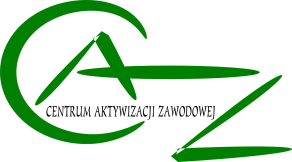 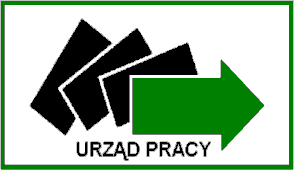 ul .Okrzei 49B, 28-300 Jędrzejówtel. (41) 380-23-74 fax (41) 386-38-93e-mail: kije@praca.gov.plhttps://jedrzejow.praca.gov.plCENTRUM AKTYWIZACJI ZAWODOWEJWYKAZ GRUPOWYCH PORAD I INFORMACJI ZAWODOWYCH NA III KWARTAŁ 2024r. *Spotkanie grupowe organizowane we współpracy z pracownikami Wojewódzkiego Urzędu Pracy w KielcachLp.Nazwa spotkania grupowegoTermin i miejsce realizacji grupowej porady/informacji zawodowejKrótki opisTermin przyjmowania zgłoszeń osób zainteresowanych udziałem 
w poszczególnych spotkaniach1.Grupowa porada zawodowa„Wracam do pracy”02.07.2024r.godz. 09.00p. 310Spotkanie grupowe dla osób długotrwale bezrobotnych, które chcą podnieść poziom motywacji do aktywnych działań na rynku pracy oraz pozyskać umiejętności niezbędne w trakcie poszukiwaniu pracy.Do dnia 01.07.2024r.tel. 041 380 23 82lub 041 380 23 882.Grupowa porada zawodowa„Kompetencje cyfrowe”03.07.2024r.godz. 09.00p. 310Spotkanie grupowe dla tych, którzy chcą podnieść poziom posiadanych kompetencji cyfrowych.Do dnia 02.07.2024r.tel. 041 380 23 82lub 041 380 23 883.Grupowa informacja zawodowa„Kompetencje przyszłości, co liczy się na rynku pracy- spotkanie dla młodych” *17.07.2024r.godz. 10.00p. 310Spotkanie grupowe dla tych, którzy chcą pozyskać informacje na temat prognozy zapotrzebowania na zawody i kwalifikacje w przyszłości, trendy 
i tendencje kształtujące przyszłość na rynku pracy oraz oczekiwania Pracodawców wobec kandydatów do pracy.Do dnia 16.07.2024r. tel. 041 380 23 82lub 041 380 23 884.Grupowa porada zawodowa„Wracam do pracy”07.08.2024r.godz. 09.00p. 310Spotkanie grupowe dla osób długotrwale bezrobotnych, które chcą podnieść poziom motywacji do aktywnych działań na rynku pracy oraz pozyskać umiejętności niezbędne w trakcie poszukiwaniu pracy.Do dnia 06.08.2024r.tel. 041 380 23 82lub 041 380 23 885.Grupowa porada zawodowa„Kompetencje cyfrowe”08.08.2024r.godz. 09.00p. 310Spotkanie grupowe dla tych, którzy chcą podnieść poziom posiadanych kompetencji cyfrowych.Do dnia 07.08.2024r.tel. 041 380 23 82lub 041 380 23 886.Grupowa informacja zawodowa„Zrealizuj swój pomysł – własna firma”21.08.2024r.godz. 09.00p. 310Spotkanie informacyjne dla tych, którzy zamierzają rozpocząć własną działalność gospodarczą i w związku z tym pozyskać informacje na temat zasad tworzenia biznesplanu, form prawnych prowadzenia działalności, form opodatkowania, możliwości pozyskania wsparcia finansowego i innych zagadnień związanych z pracą na własny rachunek.Do dnia 20.08.2024r. tel. 041 380 23 82lub 041 380 23 887.Grupowa porada zawodowa„Wracam do pracy”04.09.2024r.godz. 09.00p. 310Spotkanie grupowe dla osób długotrwale bezrobotnych, które chcą podnieść poziom motywacji do aktywnych działań na rynku pracy oraz pozyskać umiejętności niezbędne w trakcie poszukiwaniu pracy.Do dnia 03.09.2024r.tel. 041 380 23 82lub 041 380 23 888Grupowa informacja zawodowa„Usługi i instrumenty rynku pracy”25.09.2024r.godz. 09.00p. 310Spotkanie informacyjne dla tych, którzy chcą zapoznać się o ofertą Powiatowego Urzędu Pracy w Jędrzejowie w zakresie realizowanych form wsparcia.Do dnia 24.09.2024r.tel. 041 380 23 82lub 041 380 23 88